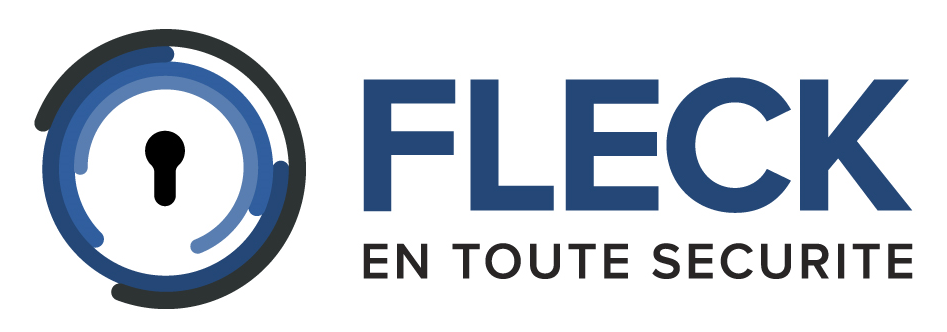 flecksecurite.frFLECK, groupe Alsacien basé dans la région de Mulhouse d’environ 25 personnes spécialisé dans la protection contre le vol recherche un(e) poseur-mainteneur avec des connaissances en électricité et automatisme.Vous devrez mettre en place en autonomie du matériel technique et le maintenir sur les installations réalisées par l'entreprise chez les clients.Votre objectif est de rendre les chantiers dans les meilleures conditions en temps et en heure.Votre formation générale, votre réactivité face à des problèmes techniques adossées à votre aisance relationnelle vous permettront de mener à bien les missions qui vous seront confiées.Des connaissances en électronique seront appréciées.Niveau BTS électro-technique, débutants acceptés, la formation aux métiers spécifiques de l’entreprise sera prise en charge en interne.Salaire selon expérience,Ce poste basé à Mulhouse vous amènera à vous déplacer sur l’Alsace et dans les départements limitrophes.Envoyez votre LM et CV à l’adresse suivante : philippe.b@flecksecurite.fr